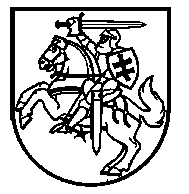 LIETUVOS RESPUBLIKOS ŠVIETIMO, MOKSLO IR SPORTO MINISTERIJOS ŠVIETIMO KOKYBĖS IR REGIONINĖS POLITIKOS departamentasBiudžetinė įstaiga, A. Volano g. 2, 01124 , tel. (8 5)  219 1116, el. p. smmin@smm.lt,  http://www.smm.lt. Duomenys kaupiami ir saugomi Juridinių asmenų registre, kodas 188603091____________________________________________________________________________________________________________________Lietuvos Respublikos švietimo, mokslo ir sporto ministerija (toliau – ministerija) išnagrinėjo Jūsų 2021 m. kovo 31 d. raštą Nr. SD-128-6073 „Dėl tarnybinės pagalbos“ ir Plungės lopšelio-darželio „Rūtelė“ direktorės (toliau – Pareiškėja) 2021 m. kovo 28 d. elektroninį paklausimą dėl Lietuvos Respublikos žmonių užkrečiamųjų ligų profilaktikos ir kontrolės įstatymo ir jį įgyvendinančių teisės aktų taikymo bei dėl darbo organizavimo švietimo įstaigoje tuo atveju, kai valstybės lygio ekstremalios situacijos ir (ar) karantino metu mokytojas atsisako pasitikrinti sveikatą dėl užkrečiamųjų ligų (COVID-19), galimybės jį skirti dirbti nuotoliniu būdu, taip pat dėl ugdytinių priežiūros užtikrinimo, atsiradus pagrindui mokytoją įstatymų nustatyta tvarka nušalinti nuo darbo.Atkreipiame dėmesį, kad ministerijai įstatymais ir kitais teisės aktais nesuteikti įgaliojimai aiškinti Lietuvos Respublikos žmonių užkrečiamųjų ligų profilaktikos ir kontrolės įstatymo ir jį įgyvendinančių teisės aktų taikymo, todėl pateikiame tik ministerijos nuomonę, kuri negali būti laikoma oficialiu teisės akto aiškinimu. 2021 m. kovo 26 d. įsigaliojo Lietuvos Respublikos žmonių užkrečiamųjų ligų profilaktikos ir kontrolės įstatymo Nr. I-1553 18, 26 ir 40 straipsnių pakeitimo įstatymas, kuris įpareigojo Lietuvos Respublikos Vyriausybę (toliau – Vyriausybė) patvirtinti Darbų ir veiklos sričių, kuriose leidžiama dirbti darbuotojams, pasitikrinusiems ir (ar) periodiškai besitikrinantiems, ar neserga užkrečiamąja liga, dėl kurios yra paskelbta valstybės lygio ekstremalioji situacija ir (ar) karantinas, sąrašą, darbuotojų tikrinimosi tvarką. Vyriausybė priėmė nutarimą dėl darbų ir veiklos sričių, kuriose dirbantiems žmonėms privaloma pasitikrinti sveikatą ir atlikti koronaviruso (COVID-19) nustatymo tyrimą – arba periodiškai, arba vieną kartą prieš pradedant veiklą. Toks sprendimas įsigaliojo 2021 m. kovo 27 d. Švietimo paslaugos ir veikla priskirti veikloms, kuriose leidžiama dirbti darbuotojams, periodiškai besitikrinantiems, ar neserga COVID-19. Asmenys, dirbantys švietimo įstaigose ar kitų švietimo teikėjų švietimo veikloje ar vykdantys laisvojo mokytojo veiklą ar teikiantys valymo, maisto tiekimo ar kitas paslaugas švietimo įstaigose ir kituose švietimo teikėjuose ir turintys nuolatinį tiesioginį kontaktą darbo funkcijų atlikimo ar veiklos vykdymo vietoje su kitais asmenimis, privalo profilaktiškai tikrintis, ar neserga COVID-19 (Darbų ir veiklos sričių, kuriose leidžiama dirbti darbuotojams, pasitikrinusiems ir (ar) periodiškai besitikrinantiems, ar neserga užkrečiamąja liga, dėl kurios yra paskelbta valstybės lygio ekstremalioji situacija ir (ar) karantinas, sąrašas, patvirtintas Lietuvos Respublikos Vyriausybės 1999 m. gegužės 7 d. nutarimu Nr. 544 (Lietuvos Respublikos Vyriausybės 2021 m. kovo 26 d. nutarimo Nr. 178 redakcija)) (toliau – Darbų sąrašas). Periodiniai sveikatos patikrinimai atliekami ne dažniau kaip kas 7 dienas ir ne rečiau kaip kas 10 dienų nuo paskutinio sveikatos patikrinimo. Sveikatos patikrinimai atliekami iki paskelbtos valstybės lygio ekstremaliosios situacijos ir (ar) karantino dėl užkrečiamosios ligos pabaigos, atsižvelgiant į tai, kuris iš jų baigiasi vėliau. Sveikatos patikrinimai neatliekami darbuotojams, kurie persirgo užkrečiamąja liga arba kurie buvo paskiepyti užkrečiamosios ligos vakcina. Darbuotojai darbdaviui turi pateikti dokumentus, patvirtinančius šias aplinkybes. Darbdavys privalo užtikrinti, kad Darbų sąraše nurodytus darbus dirbtų tik sveikatą pasitikrinę darbuotojai, nesergantys užkrečiamąja liga, dėl kurios yra paskelbta valstybės lygio ekstremalioji situacija ir (ar) karantinas.Paaiškiname, kad pagal Lietuvos Respublikos žmonių užkrečiamųjų ligų profilaktikos ir kontrolės įstatymo 18 straipsnio 4 dalį darbuotojas, atsisakęs nustatytu laiku pasitikrinti, ar neserga užkrečiamąja liga, arba nepasitikrinęs be labai svarbių priežasčių (liga, dalyvavimas giminaičių laidotuvėse, komandiruotė), atsižvelgiant į darbo pobūdį, skiriamas dirbti nuotoliniu būdu arba perkeliamas toje pačioje darbovietėje į kitą darbą, kurį jam leidžiama dirbti pagal sveikatos būklę, o jeigu tokių galimybių nėra, nušalinamas nuo darbo, nemokant jam darbo užmokesčio, iki tos dienos, kol jis pasitikrins, ar neserga užkrečiamąja liga. Darbuotojas grąžinamas į ankstesnį darbą nuo tos dienos, kurią pateikia darbdaviui sveikatos patikrinimo išvadas, kad gali tęsti darbą. Darbuotojo nušalinimas įforminamas rašytiniu įstaigos vadovo sprendimu vadovaujantis minėta Lietuvos Respublikos žmonių užkrečiamųjų ligų profilaktikos ir kontrolės įstatymo norma. Nušalintam darbuotojui neleidžiama dirbti, nemokamas darbo užmokestis. Atsakant į Jūsų klausimą dėl darbo organizavimo švietimo įstaigoje tuo atveju, kai valstybės lygio ekstremalios situacijos ir (ar) karantino metu mokytojas atsisako pasitikrinti sveikatą dėl užkrečiamųjų ligų (COVID-19), ministerijos nuomone, švietimo įstaigoje perkelti į kitą darbą ar siūlyti darbą nuotoliniu būdu, kai pagal nustatytus teisės aktus vyksta kontaktinis ugdymas, galimybės yra ribotos arba iš viso jų nėra (pvz., šiuo metu pagal Lietuvos Respublikos Vyriausybės 2020 m. lapkričio 4 d. nutarimo Nr. 1226 „Dėl karantino Lietuvos Respublikos teritorijoje paskelbimo“ 2.2.9.1 papunktį ikimokyklinis ir priešmokyklinis ugdymas vykdomas kontaktiniu būdu, todėl įstaigos vadovas negali vienašališkai dalies grupių ugdymą organizuoti nuotoliniu būdu). Atsiradus pagrindui mokytoją anksčiau minėtų teisės aktų nustatyta tvarka nušalinti nuo darbo, ministerijos požiūriu, ugdymo procesas, siekiant užtikrinti ugdytinių priežiūrą ir ugdymą, galėtų būti organizuojamas analogiškai, kai darbuotojas negali atlikti pareigų dėl kitų priežasčių (pvz., ligos, atostogų, streiko): forminant pavadavimą ir mokant priemokas už papildomų pareigų atlikimą kitiems švietimo įstaigos darbuotojams, sudarant terminuotas sutartis atitinkamai Lietuvos Respublikos valstybės ir savivaldybių įstaigų darbuotojų darbo apmokėjimo įstatymo ir Lietuvos Respublikos darbo kodekso nustatyta tvarka.	Atsižvelgdami į tai, kad rašte nagrinėjamas klausimas aktualus visoms švietimo įstaigoms, prašytume atsakymo, kurį pateiksite Pareiškėjai, kopiją atsiųsti ir ministerijai.Departamento direktorius                                                                           Aidas AldakauskasVirginija Kazakauskienė, mob. +370 609 97 180, el. p. Virginija.Kazakauskiene@smm.ltLietuvos Respublikos valstybinės darbo inspekcijos prie Socialinės apsaugos ir darbo ministerijos Darbo teisės skyriui  2021 Nr.        Į 2021-03-31 Nr. SD-128-6073DĖL TARNYBINĖS PAGALBOS